UNIVERSITE DE BATNA-2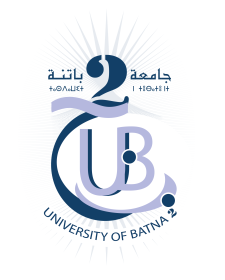 INSTITUT DES SCIENCES DE LA TERRE ET DE L’UNIVERSDépartement de Géographie et Aménagement du TerritoireAnnée Universitaire : 2022 / 2023Année d’étude : M1 Amgt Urbain                                                                                                                                     Programme d’examen de Rattrapage                                                    Semestre : 01DateHoraireMatièreLieu d’examenResponsable MatièreSamedi18/03/20239 :00 – 10 :30Langue (En ligne)Bazi . MDimanche19/03/20239 :00 – 10 :30Cartographie assistée par ordinateurS - 013Lahmar.BDimanche19/03/202312 :30 – 14 :00Techniques urbanistiquesS - 013Gaoues .MLundi20/03/20239 :00 – 10 :30Stratégies foncières et urbanisationS - 013Hamdi . DLundi20/03/202312 :30 – 14 :00Analyse statistiqueS - 013ATIA .LMardi21/03/20239 :00 – 10 :30Aménagement urbainS - 013Hamzaoui.MMardi21/03/202312 :30 – 14 :00Histoire et théories d’urbanismeS - 013Anoune . NMercredi22/03/20239 :00 – 10 :30TopographieS - 013Mehmahi .FMercredi22/03/202312 :30 – 14 :00Atelier 1 : Diagnostic territorial et analyse urbaineS - 013Samai .F